Про загальну середню освіту(Відомості Верховної Ради України (ВВР), 1999, № 28, ст.230){Із змінами, внесеними згідно із Законом 
№ 1642-III від 06.04.2000, ВВР, 2000, № 27, ст.213}{Додатково див. Закон 
№ 2120-III від 07.12.2000, ВВР, 2001, № 2-3, ст.10}{Із змінами, внесеними згідно із Законами 
№ 2905-III від 20.12.2001, ВВР, 2002, № 12-13, ст.92 
№ 380-IV від 26.12.2002, ВВР, 2003, № 10-11, ст.86 
№ 1344-IV від 27.11.2003, ВВР, 2004, № 17-18, ст.250 
№ 2285-IV від 23.12.2004, ВВР, 2005, № 7-8, ст.162 
№ 2505-IV від 25.03.2005, ВВР, 2005, № 17, № 18-19, ст.267 
№ 3235-IV від 20.12.2005, ВВР, 2006, № 9, № 10-11, ст.96 
№ 489-V від 19.12.2006, ВВР, 2007, № 7-8, ст.66}{Додатково див. Рішення Конституційного Суду 
№ 6-рп/2007 від 09.07.2007}{Із змінами, внесеними згідно із Законами 
№ 107-VI від 28.12.2007, ВВР, 2008, № 5-6, № 7-8, ст.78 - зміни діють по 31 грудня 2008 року}{Додатково див. Рішення Конституційного Суду 
№ 10-рп/2008 від 22.05.2008}{Із змінами, внесеними згідно із Законами 
№ 309-VI від 03.06.2008, ВВР, 2008, № 27-28, ст.253 
№ 2442-VI від 06.07.2010, ВВР, 2010, № 46, ст.545 
№ 3701-VI від 06.09.2011, ВВР, 2012, № 15, ст.96 
№ 5029-VI від 03.07.2012, ВВР, 2013, № 23, ст.218 
№ 5460-VI від 16.10.2012, ВВР, 2014, № 2-3, ст.41 
№ 1324-VII від 05.06.2014, ВВР, 2014, № 30, ст.1011 
№ 76-VIII від 28.12.2014, ВВР, 2015, № 6, ст.40 
№ 498-VIII від 02.06.2015, ВВР, 2015, № 31, ст.294 
№ 911-VIII від 24.12.2015, ВВР, 2016, № 5, ст.50 
№ 940-VIII від 26.01.2016, ВВР, 2016, № 10, ст.100 
№ 1114-VIII від 19.04.2016, ВВР, 2016, № 22, ст.452 
№ 1838-VIII від 07.02.2017, ВВР, 2017, № 11, ст.104 
№ 2145-VIII від 05.09.2017, ВВР, 2017, № 38-39, ст.380 
№ 2462-VIII від 19.06.2018, ВВР, 2018, № 39, ст.285 
№ 2541-VIII від 06.09.2018}{Установити, що у 2016 році норми і положення частин першої, другої, п’ятої статті 14, статті 21, абзаців другого - десятого частини першої статті 25 цього Закону застосовуються у порядку та розмірах, встановлених Кабінетом Міністрів України, виходячи з наявних фінансових ресурсів державного і місцевих бюджетів та бюджету Фонду соціального страхування України згідно із Законом № 928-VIII від 25.12.2015}{У тексті Закону слова "Міністерство освіти України" в усіх відмінках замінено словами "центральний орган виконавчої влади, що забезпечує формування державної політики у сфері освіти" у відповідному відмінку;слова "Міністерством охорони здоров'я України" замінено словами "центральним органом виконавчої влади, що забезпечує формування державної політики у сфері охорони здоров'я" згідно із Законом № 5460-VI від 16.10.2012}{У тексті Закону слова "загальноосвітній навчальний заклад" і "навчально-виховний процес" в усіх відмінках і числах замінено відповідно словами "заклад загальної середньої освіти" і "освітній процес" у відповідному відмінку і числі  згідно із Законом № 2145-VIII від 05.09.2017}Цей Закон визначає правові, організаційні та фінансові засади функціонування і розвитку системи загальної середньої освіти, що сприяє вільному розвитку людської особистості, формує цінності правового демократичного суспільства в Україні.Розділ I. ЗАГАЛЬНІ ПОЛОЖЕННЯСтаття 1. Законодавство України про загальну середню освітуЗаконодавство України про загальну середню освіту базується на Конституції України і складається з Закону України "Про освіту", цього Закону, інших нормативно-правових актів та міжнародних договорів України, згода на обов'язковість яких надана Верховною Радою України.Стаття 2. Основні завдання законодавства України про загальну середню освітуОсновними завданнями законодавства України про загальну середню освіту є:забезпечення права громадян на доступність і безоплатність здобуття повної загальної середньої освіти;забезпечення необхідних умов функціонування і розвитку загальної середньої освіти;забезпечення нормативно-правової бази щодо обов'язковості повної загальної середньої освіти;визначення структури та змісту загальної середньої освіти;визначення органів управління системою загальної середньої освіти та їх повноважень;визначення прав та обов'язків учасників освітнього процесу, встановлення відповідальності за порушення законодавства про загальну середню освіту;створення належних умов для здобуття освіти дітьми з особливими освітніми потребами з урахуванням їхніх індивідуальних потреб в умовах інклюзивного навчання.{Статтю 2 доповнено абзацом восьмим згідно із Законом № 2541-VIII від 06.09.2018}Стаття 3. Загальна середня освітаЗагальна середня освіта - цілеспрямований процес оволодіння систематизованими знаннями про природу, людину, суспільство, культуру та виробництво засобами пізнавальної і практичної діяльності, результатом якого є інтелектуальний, соціальний і фізичний розвиток особистості, що є основою для подальшої освіти і трудової діяльності.Загальна середня освіта є обов'язковою основною складовою безперервної освіти.Загальна середня освіта спрямована на забезпечення всебічного розвитку особистості шляхом навчання, виховання та розвитку, які ґрунтуються на загальнолюдських цінностях та принципах, визначених Законом України "Про освіту".{Частина третя статті 3 в редакції Закону № 2145-VIII від 05.09.2017}Стаття 4. Система загальної середньої освітиСистему загальної середньої освіти становлять:заклади загальної середньої освіти всіх типів і форм власності, у тому числі для громадян, які потребують соціальної допомоги та соціальної реабілітації, навчально-виробничі комбінати, позашкільні заклади, науково-методичні установи та органи управління системою загальної середньої освіти, а також професійно-технічні та вищі навчальні заклади I-II рівнів акредитації, що надають повну загальну середню освіту.Стаття 5. Завдання загальної середньої освітиЗавданнями загальної середньої освіти є:виховання громадянина України;формування особистості учня (вихованця), розвиток його здібностей і обдарувань, наукового світогляду;виконання вимог Державного стандарту загальної середньої освіти, підготовка учнів (вихованців) до подальшої освіти і трудової діяльності;виховання в учнів (вихованців) поваги до Конституції України, державних символів України, прав і свобод людини і громадянина, почуття власної гідності, відповідальності перед законом за свої дії, свідомого ставлення до обов'язків людини і громадянина;реалізація права учнів (вихованців) на вільне формування політичних і світоглядних переконань;виховання шанобливого ставлення до родини, поваги до народних традицій і звичаїв, державної мови, регіональних мов або мов меншин та рідної мови, національних цінностей Українського народу та інших народів і націй;{Абзац сьомий статті 5 із змінами, внесеними згідно із Законом № 5029-VI від 03.07.2012}виховання свідомого ставлення до свого здоров'я та здоров'я інших громадян як найвищої соціальної цінності, формування гігієнічних навичок і засад здорового способу життя, збереження і зміцнення фізичного та психічного здоров'я учнів (вихованців).Стаття 6. Здобуття повної загальної середньої освіти1. Громадянам України незалежно від раси, кольору шкіри, особливостей інтелектуального, соціального і фізичного розвитку, політичних, релігійних та інших переконань, статі, етнічного та соціального походження, майнового стану, стану здоров’я, особливих освітніх потреб, місця проживання, складних життєвих умов, мовних або інших ознак забезпечується доступність і безоплатність здобуття повної загальної середньої освіти у державних і комунальних навчальних закладах.{Частина перша статті 6 із змінами, внесеними згідно із Законом № 1324-VII від 05.06.2014; в редакції Закону № 2541-VIII від 06.09.2018}2. Громадяни України мають право на здобуття повної загальної середньої освіти у приватних навчальних закладах.3. Здобуття повної загальної середньої освіти у навчальних закладах незалежно від підпорядкування, типів і форм власності має відповідати вимогам державних стандартів загальної середньої освіти.{Частина третя статті 6 із змінами, внесеними згідно із Законом № 2145-VIII від 05.09.2017}4. Іноземці та особи без громадянства, які перебувають в Україні на законних підставах, здобувають повну загальну середню освіту у порядку, встановленому для громадян України.5. Відповідальність за здобуття повної загальної середньої освіти дітьми покладається на їх батьків, а дітьми, позбавленими батьківського піклування, - на осіб, які їх замінюють, або навчальні заклади, де вони виховуються.Стаття 7. Мова навчання і виховання у закладах загальної середньої освітиМова навчання і виховання у закладах загальної середньої освіти визначається статтею 20 Закону України "Про засади державної мовної політики".Дітям з особливими освітніми потребами забезпечується право на навчання за допомогою найбільш прийнятних для таких осіб методів і способів спілкування, зокрема, навчання жестовою мовою та рельєфно-крапковим шрифтом (шрифтом Брайля).{Статтю 7 доповнено частиною другою згідно із Законом № 2541-VIII від 06.09.2018}{Стаття 7 в редакції Закону № 5029-VI від 03.07.2012}Розділ II. ЗАГАЛЬНООСВІТНІ ТА ІНШІ НАВЧАЛЬНІ ЗАКЛАДИ СИСТЕМИ ЗАГАЛЬНОЇ СЕРЕДНЬОЇ ОСВІТИСтаття 8. Заклад загальної середньої освіти1. Заклад загальної середньої освіти - це заклад освіти, основним видом діяльності якого є освітня діяльність у сфері загальної середньої освіти.Заклад освіти провадить освітню діяльність на певному рівні загальної середньої освіти, за умови наявності відповідної ліцензії, виданої в установленому законодавством порядку.2. Заклад загальної середньої освіти діє на підставі статуту, який затверджується засновником або уповноваженим ним органом.3. Заклади загальної середньої освіти можуть створювати у своєму складі класи (групи) з вечірньою (заочною), дистанційною формою навчання, класи (групи) з поглибленим вивченням окремих предметів, спеціальні та інклюзивні класи для навчання дітей з особливими освітніми потребами.Заклади загальної середньої освіти на підставі письмового звернення одного з батьків дитини з особливими освітніми потребами або її законних представників в обов’язковому порядку утворюють інклюзивні та/або спеціальні класи для навчання дітей з особливими освітніми потребами.{Частину третю статті 8 доповнено новим абзацом згідно із Законом № 2541-VIII від 06.09.2018}Заклади загальної середньої освіти незалежно від підпорядкування, типів і форми власності можуть мати у своєму складі структурні підрозділи, у тому числі філії, інтернати з частковим або повним утриманням здобувачів освіти, у тому числі за рахунок засновника.Заклад загальної середньої освіти для здійснення статутної діяльності може на договірних засадах об’єднуватися з іншими юридичними особами, створюючи освітні, освітньо-наукові, наукові, освітньо-виробничі та інші об’єднання, кожен із учасників якого зберігає статус юридичної особи.Заклад загальної середньої освіти може входити до складу освітнього округу, а також мати статус опорного. Положення про освітній округ та опорний заклад загальної середньої освіти затверджується Кабінетом Міністрів України.{Стаття 8 в редакції Закону № 2145-VIII від 05.09.2017}Стаття 9. Типи закладів освіти, що забезпечують здобуття загальної середньої освіти1. Здобуття загальної середньої освіти забезпечують:початкова школа - заклад освіти I ступеня (або структурний підрозділ іншого закладу освіти), що забезпечує початкову освіту;гімназія - заклад середньої освіти II ступеня (або структурний підрозділ іншого закладу освіти), що забезпечує базову середню освіту;ліцей - заклад середньої освіти III ступеня (або структурний підрозділ іншого закладу освіти), що забезпечує профільну середню освіту.Початкова школа, гімназія і ліцей можуть функціонувати як окремі юридичні особи або як структурні підрозділи іншого закладу освіти (зокрема закладу загальної середньої освіти I-II, II-III чи I-III ступенів). Ліцеї функціонують, як правило, як самостійні юридичні особи.Заклад загальної середньої освіти, що реалізує освітні програми на декількох рівнях загальної середньої освіти, має тип закладу вищого рівня, на якому провадиться освітня діяльність.2. Здобуття повної загальної середньої освіти забезпечують також такі заклади освіти:спеціальна школа - заклад загальної середньої освіти для дітей, які потребують корекції фізичного та/або розумового розвитку;санаторна школа - заклад загальної середньої освіти з відповідним профілем для дітей, які потребують тривалого лікування;школа соціальної реабілітації - заклад загальної середньої освіти для дітей, які відповідно до рішення суду потребують особливих умов виховання;навчально-реабілітаційний центр - заклад загальної середньої освіти для дітей з особливими освітніми потребами, зумовленими складними порушеннями розвитку.Зазначені заклади освіти можуть функціонувати на одному і на декількох рівнях загальної середньої освіти.Положення про зазначені заклади освіти затверджуються Кабінетом Міністрів України.3. Здобуття загальної середньої освіти також можуть забезпечувати заклади професійної (професійно-технічної), фахової передвищої, вищої освіти та інші заклади освіти, зокрема міжшкільні ресурсні центри (міжшкільні навчально-виробничі комбінати), що мають ліцензію на провадження освітньої діяльності у сфері загальної середньої освіти.Положення про міжшкільний ресурсний центр затверджується центральним органом виконавчої влади у сфері освіти і науки.4. У системі спеціалізованої освіти здобуття загальної середньої освіти забезпечують:спеціалізована мистецька школа (школа-інтернат) - заклад спеціалізованої освіти I-III або II-III ступенів мистецького профілю;школа-інтернат (ліцей-інтернат) спортивного профілю - заклад спеціалізованої освіти I-III або II-III ступенів спортивного профілю (заклад із специфічними умовами навчання);професійний коледж (коледж) спортивного профілю - заклад спеціалізованої освіти спортивного профілю (заклад із специфічними умовами навчання);професійний коледж (коледж) культурологічного або мистецького спрямування - заклад спеціалізованої освіти, який забезпечує здобуття професійної мистецької освіти;військовий (військово-морський) ліцей, ліцей з посиленою військово-фізичною підготовкою - заклад спеціалізованої освіти II-III або III ступенів військового профілю для дітей з 13 років;науковий ліцей, науковий ліцей-інтернат - заклад спеціалізованої освіти II-III або III ступеня наукового профілю.Положення про заклади спеціалізованої освіти затверджуються Кабінетом Міністрів України за поданням центральних органів виконавчої влади, що забезпечують формування та реалізують державну політику у відповідній сфері.{Стаття 9 із змінами, внесеними згідно із Законом № 2442-VI від 06.07.2010; в редакції Закону № 2145-VIII від 05.09.2017}Стаття 10. Статус закладу загальної середньої освіти1. Заклад загальної середньої освіти є юридичною особою.Форма власності закладу загальної середньої освіти визначається відповідно до законодавства. Заклади загальної середньої освіти можуть бути засновані на засадах державно-приватного партнерства (корпоративний заклад загальної середньої освіти).2. Статус державного має заклад загальної середньої освіти, заснований на державній формі власності.3. Статус комунального має заклад загальної середньої освіти, заснований на комунальній формі власності.4. Статус приватного має заклад загальної середньої освіти, заснований на приватній формі власності.5. Статус корпоративного має заклад загальної середньої освіти, заснований кількома суб’єктами різних форм власності на засадах державно-приватного партнерства, особливості управління яким визначаються засновницьким договором і статутом, у якому, зокрема, можуть визначатися питання управління рухомим і нерухомим майном.{Стаття 10 в редакції Закону № 2145-VIII від 05.09.2017}Стаття 11. Створення, реорганізація, ліквідація та перепрофілювання закладу загальної середньої освіти1. Рішення про створення, реорганізацію, ліквідацію чи перепрофілювання (зміну типу) закладу загальної середньої освіти незалежно від підпорядкування, типу і форми власності приймає його засновник (засновники).Засновником закладу загальної середньої освіти може бути орган державної влади від імені держави, відповідна рада від імені територіальної громади (громад), фізична та/або юридична особа (зокрема релігійна організація, статут (положення) якої зареєстровано у встановленому законодавством порядку), рішенням та за рахунок майна яких засновано заклад загальної середньої освіти або які в інший спосіб відповідно до законодавства набули прав і обов’язків засновника.Заклади загальної середньої освіти створюються з урахуванням соціально-економічної та демографічної ситуації, а також відповідно до культурно-освітніх, соціально-економічних, національних і мовних потреб територіальної громади та/або суспільства.З метою задоволення духовних потреб громадян приватні заклади освіти, зокрема засновані релігійними організаціями, статути (положення) яких зареєстровано у встановленому законодавством порядку, мають право визначати релігійну спрямованість своєї освітньої діяльності.Заклад загальної середньої освіти створюється відповідно до ліцензійних умов провадження освітньої діяльності у сфері загальної середньої освіти.2. У разі реорганізації чи ліквідації закладу загальної середньої освіти засновник зобов’язаний забезпечити здобувачам освіти можливість продовжити здобуття загальної середньої освіти.3. Заклади загальної середньої освіти можуть бути передані засновниками у комунальну чи державну власність відповідно до законодавства.{Стаття 11 із змінами, внесеними згідно із Законами № 76-VIII від 28.12.2014, № 498-VIII від 02.06.2015; в редакції Закону № 2145-VIII від 05.09.2017}Розділ III. ОРГАНІЗАЦІЯ ОСВІТНЬОГО ПРОЦЕСУ У ЗАКЛАДАХ ЗАГАЛЬНОЇ СЕРЕДНЬОЇ ОСВІТИСтаття 12. Термін навчання1. Термін навчання для здобуття повної загальної середньої освіти у закладах загальної середньої освіти I-III ступенів становить 11 років:{Абзац перший частини першої статті 12 із змінами, внесеними згідно із Законом № 2442-VI від 06.07.2010}у закладах загальної середньої освіти I ступеня - 4 роки;у закладах загальної середньої освіти II ступеня - 5 років;у закладах загальної середньої освіти III ступеня - 2 роки.{Абзац четвертий частини першої статті 12 із змінами, внесеними згідно із Законом № 2442-VI від 06.07.2010}2. Термін навчання в закладах загальної середньої освіти для дітей з особливими освітніми потребами встановлюється Кабінетом Міністрів України.{Частина друга статті 12 в редакції Закону № 2541-VIII від 06.09.2018}3. У професійно-технічних та вищих навчальних закладах I-II рівнів акредитації термін здобуття повної загальної середньої освіти встановлюється центральним органом виконавчої влади, що забезпечує формування державної політики у сфері освіти.Стаття 13. Форми навчанняОсвітній процес у закладах загальної середньої освіти здійснюється за груповою та індивідуальною формами навчання, положення про які затверджує центральний орган виконавчої влади, що забезпечує формування державної політики у сфері освіти.Бажаючим надається право і створюються умови для прискореного закінчення школи, складання іспитів екстерном.Стаття 14. Наповнюваність класів закладів загальної середньої освіти1. Наповнюваність класів закладів загальної середньої освіти не може перевищувати 30 учнів.2. У закладах загальної середньої освіти, розташованих у селах і селищах, кількість учнів у класах визначається демографічною ситуацією, але повинна становити не менше п’яти осіб. У разі меншої кількості учнів у класі заняття проводяться за індивідуальною або іншими формами навчання.Заклад освіти може забезпечувати здобуття початкової освіти дітьми (незалежно від їх кількості) одного або різного віку, які можуть бути об’єднані в один чи різні класи (групи). У такому разі освітній процес може організовуватися одним або кількома вчителями, або в будь-якій іншій формі, яка буде найбільш зручною та доцільною для забезпечення здобуття дітьми початкової освіти відповідно до стандарту освіти.3. Порядок поділу класів на групи при вивченні окремих предметів встановлюється центральним органом виконавчої влади, що забезпечує формування державної політики у сфері освіти, за погодженням з центральним органом виконавчої влади, що забезпечує формування державної фінансової політики.4. Гранична наповнюваність класів у закладах загальної середньої освіти для дітей з особливими освітніми потребами визначається положеннями про такі заклади освіти.5. За письмовими зверненнями батьків, інших законних представників учнів та відповідно до рішення засновника у закладі освіти функціонують групи подовженого дня, фінансування яких здійснюється за кошти засновника та за інші кошти, не заборонені законодавством.Порядок створення груп подовженого дня у державних і комунальних закладах загальної середньої освіти визначається центральним органом виконавчої влади, що забезпечує формування та реалізує державну політику у сфері освіти.{Стаття 14 із змінами, внесеними згідно із Законом № 5460-VI від 16.10.2012; в редакції Закону № 2145-VIII від 05.09.2017}Стаття 15. Освітня програма1. Освітня програма - це єдиний комплекс освітніх компонентів, спланованих і організованих закладом загальної середньої освіти для досягнення учнями визначених відповідним Державним стандартом загальної середньої освіти результатів навчання.Основою для розроблення освітньої програми є відповідний Державний стандарт загальної середньої освіти.2. Освітня програма має містити:загальний обсяг навчального навантаження та очікувані результати навчання здобувачів освіти;вимоги до осіб, які можуть розпочати навчання за програмою;перелік, зміст, тривалість і взаємозв’язок освітніх галузей та/або предметів, дисциплін тощо, логічну послідовність їх вивчення;форми організації освітнього процесу;опис та інструменти системи внутрішнього забезпечення якості освіти;інші освітні компоненти (за рішенням закладу загальної середньої освіти).3. Освітня програма схвалюється педагогічною радою закладу освіти та затверджується його керівником.4. Освітня програма має передбачати освітні компоненти для вільного вибору здобувачів освіти.5. Освітні програми, що розробляються на основі типових освітніх програм, не потребують окремого затвердження центральним органом забезпечення якості освіти.6. Освітня програма може бути розроблена для одного і для декількох рівнів освіти (наскрізна освітня програма).7. Кожна освітня програма має передбачати досягнення здобувачами освіти результатів навчання (компетентностей), визначених відповідним Державним стандартом загальної середньої освіти.8. На основі освітньої програми заклад освіти складає та затверджує навчальний план, що конкретизує організацію освітнього процесу.{Стаття 15 із змінами, внесеними згідно із Законом № 2442-VI від 06.07.2010; в редакції Закону № 2145-VIII від 05.09.2017}Стаття 16. Навчальний рік та режим роботи закладу загальної середньої освіти1. Навчальний рік у закладах загальної середньої освіти незалежно від підпорядкування, типів і форм власності розпочинається у День знань - 1 вересня і закінчується не пізніше 1 липня наступного року.{Частину другу статті 16 виключено на підставі Закону № 2442-VI від 06.07.2010}3. Структура навчального року (за чвертями, півріччями, семестрами), тривалість навчального тижня, дня, занять, відпочинку між ними, інші форми організації освітнього процесу встановлюються закладом загальної середньої освіти у межах часу, передбаченого освітньою програмою.Організація освітнього процесу не повинна призводити до перевантаження учнів та має забезпечувати безпечні та нешкідливі умови здобуття освіти.{Частина третя статті 16 в редакції Закону № 2145-VIII від 05.09.2017}4. Режим роботи закладу загальної середньої освіти визначається таким закладом освіти на основі відповідних нормативно-правових актів.{Частина четверта статті 16 в редакції Закону № 2145-VIII від 05.09.2017}5. Тривалість уроків у закладах освіти становить: у перших класах - 35 хвилин, у других - четвертих класах - 40 хвилин, у п’ятих - одинадцятих класах - 45 хвилин. Заклад освіти може обрати інші, крім уроку, форми організації освітнього процесу.Різниця в часі навчальних годин перших - четвертих класів обов’язково обліковується і компенсується проведенням додаткових, індивідуальних занять та консультацій з учнями.Тривалість корекційно-розвиткових занять для дітей з особливими освітніми потребами, які навчаються в інклюзивних класах, становить: групове - 35-40 хвилин, індивідуальне - 20-25 хвилин.{Частину п'яту статті 16 доповнено абзацом третім згідно із Законом № 2541-VIII від 06.09.2018}{Частина п'ята статті 16 із змінами, внесеними згідно із Законом № 2442-VI від 06.07.2010; в редакції Законів № 2145-VIII від 05.09.2017}6. Тривалість канікул у закладах загальної середньої освіти протягом навчального року не може бути меншою 30 календарних днів.Стаття 16-1. Інклюзивне навчання1. Для навчання дітей з особливими освітніми потребами заклади загальної середньої освіти на підставі звернення батьків дитини або осіб, які їх замінюють, утворюють інклюзивні та/або спеціальні групи і класи. 2. Інклюзивне навчання - система освітніх послуг, гарантованих державою, що базується на принципах недискримінації, врахування багатоманітності людини, ефективного залучення та включення до освітнього процесу всіх його учасників.Організація інклюзивного навчання у державних і комунальних закладах загальної середньої освіти здійснюється у порядку, встановленому центральним органом виконавчої влади у сфері освіти і науки.3. Відповідно до індивідуальних особливостей освітньої діяльності для кожного учня з особливими освітніми потребами складається індивідуальна програма розвитку дитини - документ, що забезпечує індивідуалізацію навчання, визначає перелік необхідних психолого-педагогічних, корекційних потреб/послуг для розвитку дитини та розробляється групою фахівців з обов’язковим залученням батьків дитини з метою визначення конкретних навчальних стратегій і підходів до навчання.Психолого-педагогічні послуги - комплексна система заходів з організації освітнього процесу та розвитку особи з особливими освітніми потребами, що передбачені індивідуальною програмою розвитку та надаються педагогічними працівниками закладів освіти, фахівцями інклюзивно-ресурсного центру.Корекційно-розвиткові послуги (допомога) - комплексна система заходів супроводження дитини з особливими освітніми потребами у процесі навчання, що спрямовані на корекцію порушень шляхом розвитку особистості, її пізнавальної діяльності, емоційно-вольової сфери та мовлення.4. Особистісно орієнтоване спрямування освітнього процесу для дітей з особливими освітніми потребами в інклюзивному класі забезпечує асистент вчителя.Освітні та соціальні потреби дітей із складними порушеннями розвитку під час їх перебування в закладі загальної середньої освіти задовольняються асистентом дитини - соціальним працівником, одним із батьків або особою, уповноваженою ними.5. Навчання та виховання дітей з особливими освітніми потребами здійснюються за рахунок коштів освітніх субвенцій, державного та місцевих бюджетів, інших джерел, не заборонених законодавством, з урахуванням потреб дитини, визначених індивідуальною програмою розвитку.Порядок та умови надання субвенції з державного бюджету місцевим бюджетам на надання державної підтримки дітям з особливими освітніми потребами здійснюються у порядку, встановленому центральним органом виконавчої влади у сфері освіти і науки.{Закон доповнено статтею 16-1 згідно із Законом № 2541-VIII від 06.09.2018}Стаття 17. Виховний процес у закладах загальної середньої освіти1. Виховання учнів (вихованців) у закладах загальної середньої освіти здійснюється в процесі урочної, позаурочної та позашкільної роботи з ними.Цілі виховного процесу в закладах загальної середньої освіти визначаються на основі принципів, закладених у Конституції України, законах та інших нормативно-правових актах України.2. У закладах загальної середньої освіти забороняється утворення і діяльність організаційних структур політичних партій, а також релігійних організацій і воєнізованих формувань.3. Примусове залучення учнів (вихованців) закладів загальної середньої освіти до вступу в будь-які об'єднання громадян, релігійні організації і воєнізовані формування забороняється.4. Діти з особливими освітніми потребами залучаються до позакласної та позашкільної роботи з урахуванням їхнього віку, здібностей, інтересів, потреб, можливостей, індивідуальних особливостей освітньої діяльності та стану здоров’я.{Статтю 17 доповнено частиною четвертою згідно із Законом № 2541-VIII від 06.09.2018}Стаття 18. Зарахування учнів1. Місцеві органи виконавчої влади або органи місцевого самоврядування закріплюють за закладами загальної середньої освіти відповідні території обслуговування і до початку навчального року обліковують учнів, які мають їх відвідувати.2. Зарахування учнів до закладу загальної середньої освіти проводиться наказом директора, що видається на підставі заяви, копії свідоцтва про народження дитини, за наявності медичної довідки встановленого зразка і відповідного документа про освіту (крім учнів першого класу).{Частина друга статті 18 із змінами, внесеними згідно із Законом № 2145-VIII від 05.09.2017}3. Порядок зарахування, відрахування та переведення учнів до державних та комунальних закладів освіти для здобуття повної загальної середньої освіти затверджується центральним органом виконавчої влади, що забезпечує формування та реалізує державну політику у сфері освіти.Порядки зарахування, відрахування та переведення учнів до державних та комунальних закладів спеціалізованої освіти затверджуються центральними органами виконавчої влади, що забезпечують формування та реалізують державну політику у відповідній сфері.Порядок зарахування, відрахування та переведення учнів до приватних і корпоративних закладів освіти для здобуття повної загальної середньої освіти визначається засновником (засновниками).{Частина третя статті 18 в редакції Закону № 2145-VIII від 05.09.2017}4. Зарахування дітей з особливими освітніми потребами до спеціальних закладів освіти, переведення з одного типу закладу до іншого та відрахування таких осіб здійснюються у порядку, встановленому центральним органом виконавчої влади у сфері освіти і науки.{Статтю 18 доповнено новою частиною згідно із Законом № 2541-VIII від 06.09.2018}5. Зарахування учнів до загальноосвітньої санаторної школи (школи-інтернату) проводиться у порядку, встановленому центральним органом виконавчої влади, що забезпечує формування державної політики у сфері освіти та центральним органом виконавчої влади, що забезпечує формування державної політики у сфері охорони здоров'я.6. Направлення учнів (вихованців) до шкіл соціальної реабілітації та дострокове звільнення їх із цих навчальних закладів здійснюються за рішенням суду.{Частину статті 18 виключено на підставі Закону № 2145-VIII від 05.09.2017}8. Зарахування учнів до ліцеїв, приватних закладів загальної середньої освіти і закладів спеціалізованої освіти дозволяється проводити на конкурсних засадах.Зарахування учнів до інших закладів загальної середньої освіти дозволяється на конкурсних засадах лише у випадках, якщо кількість поданих заяв на відповідний рівень загальної середньої освіти перевищує спроможність цього закладу. Право на першочергове зарахування до початкової школи мають діти, які проживають на території обслуговування цієї школи.Діти з особливими освітніми потребами мають право на першочергове зарахування до початкової школи закладу загальної середньої освіти.{Частину восьму статті 18 доповнено абзацом третім згідно із Законом № 2541-VIII від 06.09.2018}{Статтю 18 доповнено частиною згідно із Законом № 3701-VI від 06.09.2011; в редакції Закону № 2145-VIII від 05.09.2017}Розділ IV. УЧАСНИКИ ОСВІТНЬОГО ПРОЦЕСУ В ЗАКЛАДАХ ЗАГАЛЬНОЇ СЕРЕДНЬОЇ ОСВІТИСтаття 19. Учасники освітнього процесуУчасниками освітнього процесу в закладах загальної середньої освіти є:учні (вихованці);керівники;педагогічні працівники, психологи, бібліотекарі;інші спеціалісти;батьки або особи, які їх замінюють.Стаття 20. Учень (вихованець)1. Учень (вихованець) - особа, яка навчається і виховується в одному із закладів загальної середньої освіти. Зарахування учнів до закладів загальної середньої освіти здійснюється, як правило, з 6 років.2. Статус учнів (вихованців) як учасників освітнього процесу у закладах загальної середньої освіти, їх права та обов'язки визначаються Законом України "Про освіту", цим Законом та іншими нормативно-правовими актами.{Частина друга статті 20 із змінами, внесеними згідно із Законом № 2145-VIII від 05.09.2017}Стаття 21. Соціальний захист учнів (вихованців)1. Учням (вихованцям) закладів загальної середньої освіти може подаватися додатково соціальна і матеріальна допомога за рахунок коштів центральних органів виконавчої влади та місцевих бюджетів, коштів юридичних і фізичних осіб України та громадян, які проживають за її межами, а також коштів фонду загальнообов'язкового навчання та за рахунок інших надходжень.Органи місцевого самоврядування можуть забезпечувати пільговий проїзд учнів, вихованців до місця навчання і додому у порядку та розмірах, визначених органами місцевого самоврядування, та передбачати на це відповідні видатки з місцевих бюджетів.{Абзаци другий та третій частини першої статті 21 замінено одним абзацом згідно із Законом № 76-VIII від 28.12.2014}2. Діти з особливими освітніми потребами забезпечуються допоміжними засобами для навчання в закладах освіти в порядку, встановленому Кабінетом Міністрів України.Соціальні потреби дітей із складними порушеннями розвитку під час їх перебування в загальноосвітньому навчальному закладі задовольняються асистентом дитини - соціальним працівником, батьками або особою, уповноваженою ними.{Частина друга статті 21 в редакції Закону № 2541-VIII від 06.09.2018}3. Вихованці шкіл-інтернатів усіх типів з числа дітей-сиріт та дітей, позбавлених батьківського піклування, перебувають на повному державному утриманні. Діти-сироти та діти, позбавлені батьківського піклування, які навчаються в інших закладах загальної середньої освіти, забезпечуються харчуванням, одягом та іншими послугами у порядку, встановленому Кабінетом Міністрів України. Утримання вихованців, які потребують корекції фізичного та (або) розумового розвитку, у спеціальних загальноосвітніх школах (школах-інтернатах) здійснюється за рахунок держави.Органи місцевого самоврядування та місцеві органи виконавчої влади забезпечують безкоштовним харчуванням дітей-сиріт, дітей, позбавлених батьківського піклування, дітей з особливими освітніми потребами, які навчаються у спеціальних і інклюзивних класах, та учнів 1-4 класів із сімей, які отримують допомогу відповідно до Закону України "Про державну соціальну допомогу малозабезпеченим сім’ям".{Частина третя статті 21 із змінами, внесеними згідно із Законом № 1324-VII від 05.06.2014; в редакції Закону № 911-VIII від 24.12.2015}4. Діти-сироти, діти, позбавлені батьківського піклування, діти, які потребують корекції фізичного та (або) розумового розвитку, працевлаштовуються або продовжують навчання згідно з одержаною освітою у порядку, встановленому законодавством України.Стаття 22. Охорона та зміцнення здоров'я учнів (вихованців)1. Заклад загальної середньої освіти забезпечує безпечні та нешкідливі умови навчання, режим роботи, умови для фізичного розвитку та зміцнення здоров'я, формує гігієнічні навички та засади здорового способу життя учнів (вихованців).2. Учні (вихованці) закладів загальної середньої освіти незалежно від підпорядкування, типів і форм власності забезпечуються медичним обслуговуванням, що здійснюється медичними працівниками, які входять до штату цих закладів або відповідних закладів охорони здоров'я, у порядку, встановленому Кабінетом Міністрів України.Заклади охорони здоров'я разом з органами управління освітою та органами охорони здоров'я щорічно забезпечують безоплатний медичний огляд учнів (вихованців), моніторинг і корекцію стану здоров'я, проведення лікувально-профілактичних заходів у закладах загальної середньої освіти незалежно від підпорядкування, типів і форм власності.{Частина друга абзацу другого статті 22 із змінами, внесеними згідно із Законом № 1642-III від 06.04.2000}3. Відповідальність за організацію харчування учнів (вихованців) у закладах загальної середньої освіти незалежно від підпорядкування, типів і форм власності додержання в них вимог санітарно-гігієнічних і санітарно-протиепідемічних правил і норм покладається на засновників (власників), керівників цих навчальних закладів. Норми та порядок організації харчування учнів (вихованців) у закладах загальної середньої освіти встановлюються Кабінетом Міністрів України.{Частина третя статті 22 із змінами, внесеними згідно із Законом № 1642-III від 06.04.2000}4. Контроль за охороною здоров'я та якістю харчування учнів (вихованців) покладається на органи охорони здоров'я.Стаття 23. Заохочення учнів (вихованців)Для учнів (вихованців) встановлюються різні види морального стимулювання та матеріального заохочення, передбачені центральним органом виконавчої влади, що забезпечує формування державної політики у сфері освіти, іншими органами виконавчої влади та органами місцевого самоврядування, статутом закладу загальної середньої освіти.Стаття 24. Педагогічні працівники1. Педагогічним працівником повинна бути особа з високими моральними якостями, яка має відповідну педагогічну освіту та/або професійну кваліфікацію педагогічного працівника, належний рівень професійної підготовки, здійснює педагогічну діяльність, забезпечує результативність та якість своєї роботи, фізичний та психічний стан здоров’я якої дозволяє виконувати професійні обов’язки в закладах системи загальної середньої освіти. Перелік посад педагогічних працівників системи загальної середньої освіти встановлюється Кабінетом Міністрів України.2. Посаду керівника закладу загальної середньої освіти незалежно від підпорядкування, типу і форми власності може обіймати особа, яка є громадянином України, має вищу освіту ступеня не нижче магістра та стаж педагогічної роботи не менше трьох років, а також організаторські здібності, фізичний і психічний стан якої не перешкоджає виконанню професійних обов’язків.{Стаття 24 в редакції Закону № 2145-VIII від 05.09.2017}Стаття 25. Педагогічне навантаження1. Педагогічне навантаження вчителя закладу загальної середньої освіти незалежно від підпорядкування, типу і форми власності - час, призначений для здійснення освітнього процесу.Педагогічне навантаження вчителя включає 18 навчальних годин протягом навчального тижня, що становлять тарифну ставку, а також інші види педагогічної діяльності в такому співвідношенні до тарифної ставки:класне керівництво - 20-25 відсотків;перевірка зошитів - 10-20 відсотків;завідування:майстернями - 15-20 відсотків;навчальними кабінетами - 10-15 відсотків;навчально-дослідними ділянками - 10-15 відсотків;{Щодо зупинення дії абзаців другого-восьмого частини першої статті 25 на 2002 рік див. Закон № 2905-III від 20.12.2001; на 2003 рік див. Закон № 380-IV від 26.12.2002; на 2004 рік див. Закон № 1344-IV від 27.11.2003}{Щодо реалізації положень і норм, передбачених абзацами другим-восьмим частини першої статті 25, див. Закони № 2120-III від 07.12.2000, № 2905-III від 20.12.2001, № 1344-IV від 27.11.2003}за роботу в інклюзивних класах (групах) - у граничному розмірі 20 відсотків.{Частину першу статті 25 доповнено новим абзацом згідно із Законом № 2541-VIII від 06.09.2018}Розміри та порядок встановлення доплат за інші види педагогічної діяльності визначаються Кабінетом Міністрів України.Педагогічне навантаження вихователя закладу загальної середньої освіти становить 30 годин, вихователя спеціальної школи (школи-інтернату) та асистента вчителя інклюзивних класів закладів загальної середньої освіти - 25 годин на тиждень, що становить тарифну ставку.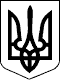 ЗАКОН УКРАЇНИ